Working with the Selected Student After a student has been selected, the student name and student ID display in the header of the CTS application 
window. You may now choose any of the options under Manage Student to perform that function with your selected 
student.    Manage the student’s placement    Print the ETA 678 for the student’s placement 
   View or update the student’s address 
   Print the ETA 640 student profile 
   Reissue a transition check for this student 
   Release a student’s transition check    Display the student’s SSN (Social Security Number)    Review or update the student’s profile    Review the student’s case notes or add a new note    Review the student’s PCDP (Personal Career Development Plan)    View the student’s follow-up survey data    Print a W-2 for the student Note that if no student is currently selected, a dialog will display after clicking any option under the Manage Student menu. 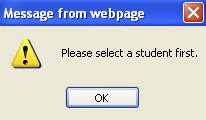 Manage Student Placement The Manage Placement function allows authorized staff to enter, edit, and maintain placement records for a 
selected student. Once a placement is entered into CTS, the placement must be verified by one of the following 
CT staff:    The primary CT Specialist assigned to the student    The CT Coordinator    The CT Manager Once verified, only a CT Manager/CT Coordinator can approve a placement. Job Corps Data Center	12Career Transition System (CTS) Technical Guide 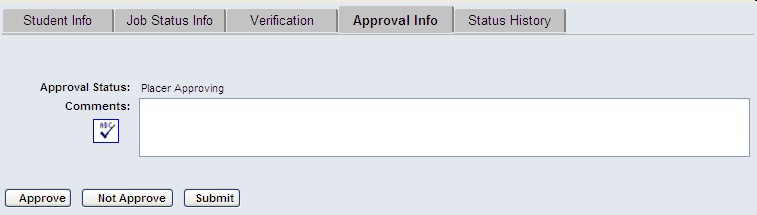 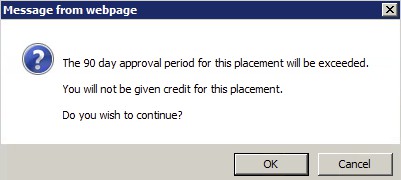 Approve a Placement It is the responsibility of the CT Manager or CT Coordinator to approve placements. A placement may not be approved until it is first verified. For a combination placement, both placements must be verified. If the timeframe for verification and approval elapses without the required actions being taken, the placement will automatically be invalidated. The timeframe is within 90 calendar days of the Reported Date, including holidays. Tip:    It is highly recommended that placements be approved as soon as possible. Waiting until the last available day to 
	approve a placement can cause a rejection, because approvals are not recognized in the system until the 
	following business day. The approval date must be within 90 days from the Reported Date, which is the student’s first day on the job. CTS providers will have 90 days from the date the student began working to verify and approve the placement for it to be considered valid. Making approvals early ensures that the placements will be processed on-time and that the proper credits will be given. 1. 	Select the student. Then click Manage Student  Manage Placement. 2. 	In the Student Placement List window, select a placement to view. The selected placement will be highlighted in blue. 3. 	Click Edit Placement. The Student Placement Information window opens displaying 5 tabs. 4. Select the Approval Info tab. 5. 	OPTIONAL:  Enter comments regarding the approval in the Comments field. Note that you may choose to click Submit to save only the comments, if you will not be approving the placement at this time. 6. 	Click Approve to approve the student placement. Or click Not Approve to reject the placement. (Clicking the Approve button will post the placement to SPAMIS.) 7. 	If the approval date is after the 90-day approval period, a warning message will display. The message states that the approval period will be exceeded and you will not be given credit for the placement. It asks if you wish to continue. Clicking OK will cause the placement to be invalid. 8. 	Click the Close Window button. Note:  On the ETA-678 form, after the placement status is Approved or Not Approved, box 16, Initial Placement, 
	will automatically be filled in with Yes or No indicating if this was the student’s initial placement. Job Corps Data Center	25Career Transition System (CTS) Technical Guide 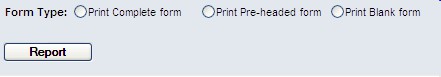 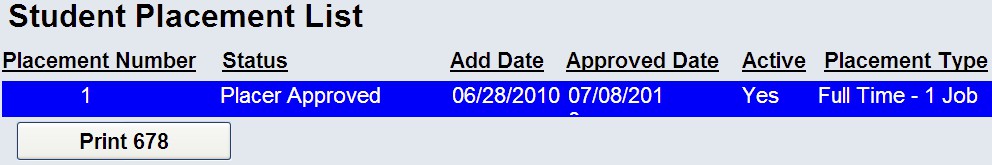 Print an ETA-678 Select the Print 678 function to print the ETA-678 form, which documents a student’s placement. 1.	Select the student to work with.2.	From the CTS main menu, click Manage Student.3. 	Click Print 678 from the expanded menu. A small pop-up window opens with three radio buttons for Form Type. 4.	Select a Form Type option. The options are described in the following table.5.	Click Report.6. 	If you elected to print the complete form, then you must select the placement that you wish to print. Click to highlight the placement and click the Print 678 button. 7. 	The ETA-678 form opens in Adobe Reader. The ETA-678 forms are generated individually using the Print 678 function display the date/time stamp in the upper right corner showing when the form was 
generated. Forms generated via the Print 678 Bulk function will not include the date/time stamp. Job Corps Data Center	26Career Transition System (CTS) Technical Guide 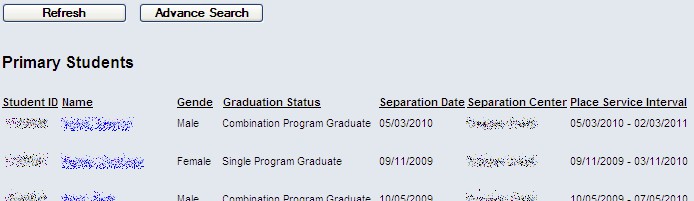 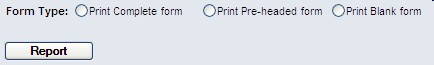 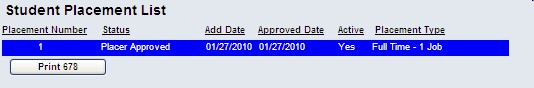 Forms Print an ETA-678 The Print 678 menu item allows CT staff to print an ETA-678 form for a student. 1.	From the CTS main menu click Forms.2.	Click Print 678 from the expanded menu.3. 	If you have a primary caseload, those students will automatically be listed for you to select from. 4. 	OPTIONAL:  Click Advance Search to open the Student Search criteria screen. Input your criteria and click Search to list the students. 5. 	Click any column heading to sort the list. 6. 	Click a student name. The selected student’s name will appear in the CTS header at the top of the screen. 7. Choose a Form Type option. The types are described in the table below. 8.	Click Report.9. 	If you elected to print the complete form, a Student Placement List window will appear. 10. Click to highlight the placement that you wish to print. 11. Click the Print 678 button. Job Corps Data Center	77Career Transition System (CTS) Technical Guide 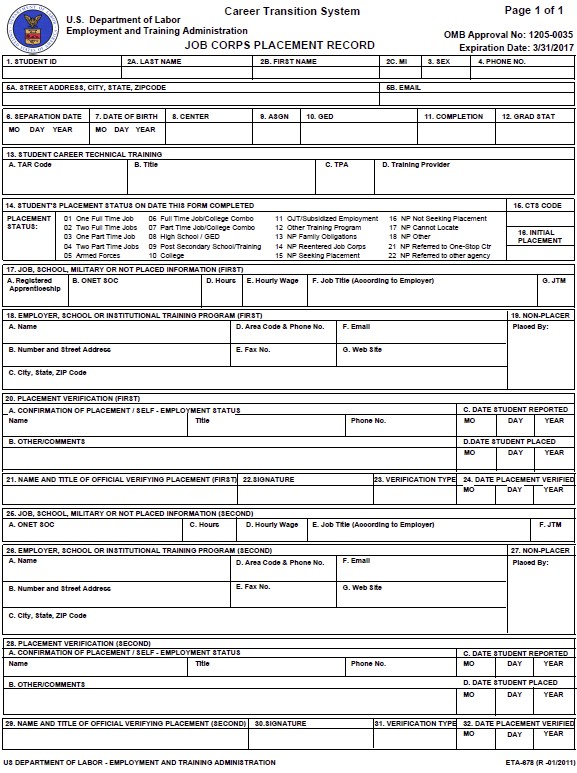 12. The ETA-678 form opens in Adobe Reader. When using the Print 678 function, the date/time stamp will 
	display in the upper right corner showing when the ETA-678 form was generated. (The forms generated via the Print 678 Bulk function will not include the date/time stamp.) Print Form ETA-678 in Bulk for all Students During a Month The Print 678 Bulk menu item allows CT staff to view and print all ETA-678 forms for placements approved within a specific time period. The pre-headed report, when printed in bulk, will contain 678’s for assigned students who separated during the specified date range. 1.	From the CTS main menu, click Forms.Job Corps Data Center	78Career Transition System (CTS) Technical Guide 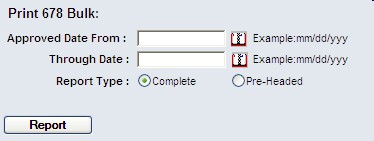 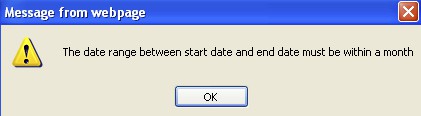 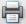 2. 	Click Print 678 Bulk. The Print 678 Bulk screen appears. 3. 	Select dates from the pop-up calendars for Approved Date From and Through Date. The date range must be within the span of 30 days. If your selected range includes too long a period, the following error message will display. 4. 	Choose a Report Type of Complete or Pre-Headed as described in the table below. 5. 	Click Report. The bulk report generates and displays in a PDF window. Each page of the PDF document is a separate ETA-678 form. The ETA-678 forms generated via the Print 678 Bulk function will not include the date/time stamp in the upper right corner. Instead, the page number will display in the upper right corner. (On each form generated via the Print 678 function, the date/time stamp showing when the individual ETA-678 form was generated is displayed.) Stop Payment The Stop Payment request form allows authorized CT staff to print the form that students must complete to request a stop payment on a lost or destroyed check, so that the check can be re-issued by the JCDC Payroll department. Instructions for completing the form are provided on the first page of the form. To print the Stop Payment blank request form: 1.	From the main menu, click Forms.2.	Click Stop Payment. The two-page form appears in a PDF window.3.	Click the Printer button	in the PDF window to send the document to a printer.Note:  Students are required to submit a copy of their picture ID with the Stop Payment form.Job Corps Data Center	79Career Transition System (CTS) Technical Guide Job Corps Data Center	89Form TypeDescriptionCompleteDisplays all the information for the selected student’s placement,including verification and approval information if available.Pre-headedDisplays all the student information on the form except for placementinformation. Personal information, separation date, vocationalcompletion, and graduate status are all filled in. The placement fieldswill be left blank.BlankDisplays an ETA-678 form with none of the information filled in.Form TypeDescriptionCompleteDisplays all the information for the selected student’s placement, includingverification and approval information.Pre-HeadedDisplays all the student information on the form except for placementinformation. Personal information, separation date, vocational completion,and graduate status are all filled in. The placement fields will be left blank.BlankDisplays an ETA-678 form with none of the information filled in.Report TypeDescriptionStudentsCompleteThe form displays all the information for the student’splacement, including verification and approvalinformation.Students with placements thatwere approved during yourselected date rangePre-HeadedThe form displays all the student information except forplacement information. Personal information, separationdate, vocational completion, and graduate status are allfilled in. The placement fields will be left blank.Students who separated duringthe specified date range and areassigned to a Specialist.Frequently Asked QuestionsQ:   Will we still be required to keep hard copies of the information?A:   There have been no changes to the PRH rules. If the PRH or your program manager requires hard copies,that will still be the case.Q:   What happens if a placement is rejected?  Where does it go then?A:   If a placement is rejected, it stays in the database with a status of "not approved". The staff who have accessto the student can see the placement as a rejected placement.Q:   What if we want to resubmit a previously rejected placement?A:   Once a placement has been approved or rejected, it can no longer be edited. You will need to create a newplacement. View the rejected placement and click the Copy Placement button. This will create a duplicateplacement. The copied placement will then have to be verified and approved according to PRH rules.Q:   Does printing the ETA-678 mean the placement has been accepted?A:   No. It has been saved in the data tables, but that does not imply that it has been accepted in SPAMIS.Q:   How do you transition students into CTS?A:   When a pre-separation is entered on a student in CIS, the student is automatically entered into the CTSphase and will begin showing up (tentatively) in the list of students. Pre-separated students will not showseparation dates in the Manage Placement Student Search window.Q:   Who will be able to update our Address Book?A:   Anyone on your team. This includes invited staff as well as staff on your contract.Q:   When I get to the Student Search list, the list result shows only the first 100 students. Is there a way to get tothe rest of the list?A:   It is best to restrict the Student Search by entering additional search criteria. For example, rather than “All”in the Case Load field, select “Primary”. Add other criteria, such as the first letter of the last name, orspecify Placement Status. The more restrictive your search, the more likely it is that you will get yourdesired results. You can also click the column headings of the list result to reverse the order of the display.For example, if you click on the heading “Separation Date”, you will change the display from ascending todescending order. Then the more recently separated students (or those with no separation date, indicatingthey are pre-seps) will go to the top of the list.Q:   I am a CT Manager. Can I invite staff to work with a student on another staff member's caseload?A:   Managers and Coordinators can invite any staff (including staff not on their contract) to work with anyactive student on their contract. Specialists have the same ability, except they may issue invitations only forstudents on their primary caseload.